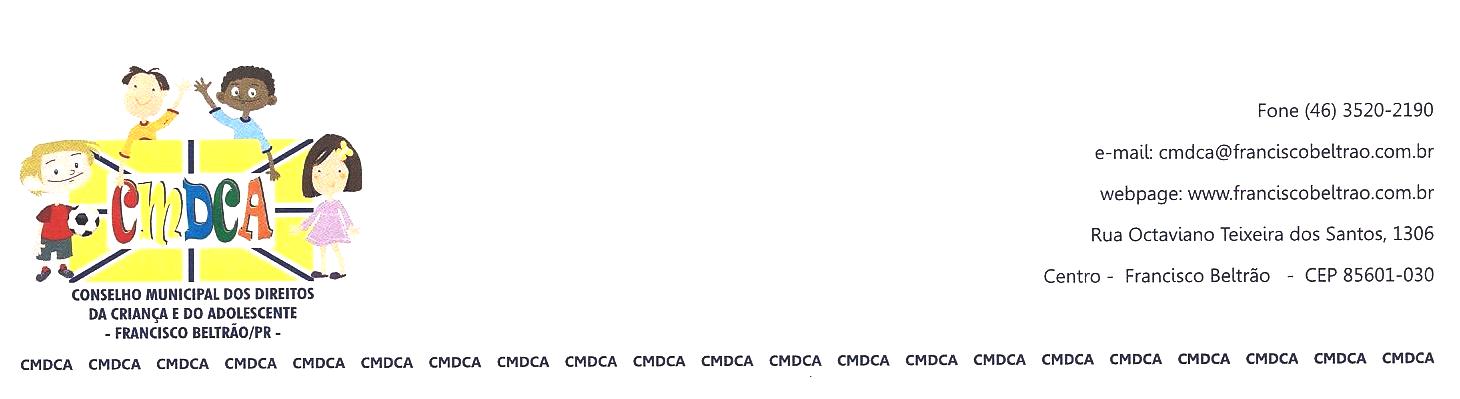 CMDCA – CONSELHO MUNICIPAL DOS DIREITOS DA CRIANÇA E DO ADOLESCENTE – FRANCISCO BELTRÃO – PRATA Nº 010/2015 - OrdináriaAos vinte e sete dias do mês de outubro de dois mil e quinze, às oito horas e trinta minutos reuniram-se na sala de reuniões da Secretaria Municipal de Assistência Social para reunião ordinária, os Conselheiros do CMDCA – Conselho Municipal dos Direitos da Criança e do Adolescente. Estavam presentes os Conselheiros Não Governamentais: representante, APAE Associação de Pais e Amigos dos Excepcionais – o Sr. Presidente Marcos R. Susin e a Sra. Olenir Felipetto Martins,representante da AMARBEM – a Sra. Maria Eliza Thomé, representante do Clube dos Desbravadores Pioneiros do Sudoeste- o Sr. Antônio Ribeiro da Rosa,  Conselheiros Governamentais: Creas Novo cidadão – o Sr. Sérgio Kupkowski, Secretaria Municipal de Educação a Sra. Claudia Liston Antonietti, Secretaria Municipal de Saúde a Sra. Regiani Locateli, representante da Secretaria Municipal de Assistência Social a Sra. Ana Lucia Manfroi, e o Sr. Luiz Graczik, da Secretaria Municipal de Esporte o Sr. Osmar José Úrio. Estava presentes representantes do Conselho Tutelar a conselheira Vera Lucia Pires. Estiveram também presentes representantes do NEDDIJ, a Sra. Jackeline M. C. Schneider. Representante da Associação Pug. Kids a Sra. Camila de Suza Mazetto. E representando a Escola Municipal Basílio Tiecher a Sra. Edna T. Tiecher Conte. Dando início a esta reunião o presidente Marcos R. Susin deseja boas vindas a todos e iniciando a explanação nos fala sobre a aprovação da Ata 008/2015, onde todos os conselheiros aprovaram, o outro item em pauta é a eleição do Conselho Tutelar, que ocorreu de forma tranquila, a posse será no dia 10 de janeiro de 2016, o presidente pede para que entre em contato com os conselheiros para convidá-los para a entrega do Tributo da Cidadania, sobre a eleição do conselho tutelar o número de eleitores foi dentro das expectativas. A Sra. Ana Lucia Manfroi que a eleição feita em um único lugar ficou bem transparente. O Sr. Marcos fala aos conselheiros se alguém tem alguma coisa a dizer sobre a eleição do Conselho Tutelar, o Sr. Urio explana sobre a questão do barulho, onde os fiscais ficavam conversando e isso atrapalhava as anotações dos votos. O Sr. Luiz Grazick convida a todos os conselheiros do CMDCA, que participem no dia da entrega do Tributo á Cidadania, o mesmo fala que serão levados os itens menores para o Espaço da Arte, e os maiores itens ficaram aqui na secretaria Municipal de Assistência Social para as entidades retirar, e contamos com a presença do Prefeito Neto, a imprensa também estará fazendo uma cobertura no dia 29 de Outubro de 2015 ás 08:30 hs, e o Sr. Luiz agradece o Sr. Guilherme pela dedicação nos pregões eletrônicos. A Sra. Ana fala da importância das entidades levarem as crianças para participar da entrega. O Sr. Luiz coloca que devemos agradecer aos contabilistas que tem um papel importante na arrecadação do Tributo á Cidadania. O presidente explana que se deve escolher uma entidade do CMDCA para compor a mesa no dia da entrega do tributo á cidadania. A Sra. Ana sugeri o Clube dos Desbravadores, o Sr. Antonio para compor a mesa, todos os conselheiros presentes aprovaram a entidade. A Sra. Andressa fala sobre a eleição do CMDCA, onde todas as entidades escritas no CMDCA estão convidadas a participar. A Sra. Edna diretora da Escola Municipal Basílio Tiecher do Km 20, faz a solicitação de inscrição no CMDCA, para poder participar do tributo á cidadania. A Sra. Andressa coloca em fazer uma comissão para visitas entidades: Regiani Locateli, representante da Secretaria Municipal de Saúde, Andressa Bourscheit representante da Secretaria Municipal de Assistência Social, Marcos Susin, representante da APAE, Jaqueline M. C. Schneider representante do NEDDIJ. A Sra. Ana sugeri em solicitar a Inscrição do CEJU, foi solicitado a inscrição da APMIF, o Sr. Marcos fala sobre o Instituto Jeferson Bizotto que pediu inscrição ao CMDCA, constituir Comissão para avaliação das entidades: Sérgio do CREAS, Marcos Susin da APAE, Maria Elisa da AMARBEM, e Claúdia da Secretaria de Educação, encerra-se esta reunião cujas assinaturas de presença constam no Livro de Presença do CMDCA, e a  ata após lida e aprovada, será assinada por todos.